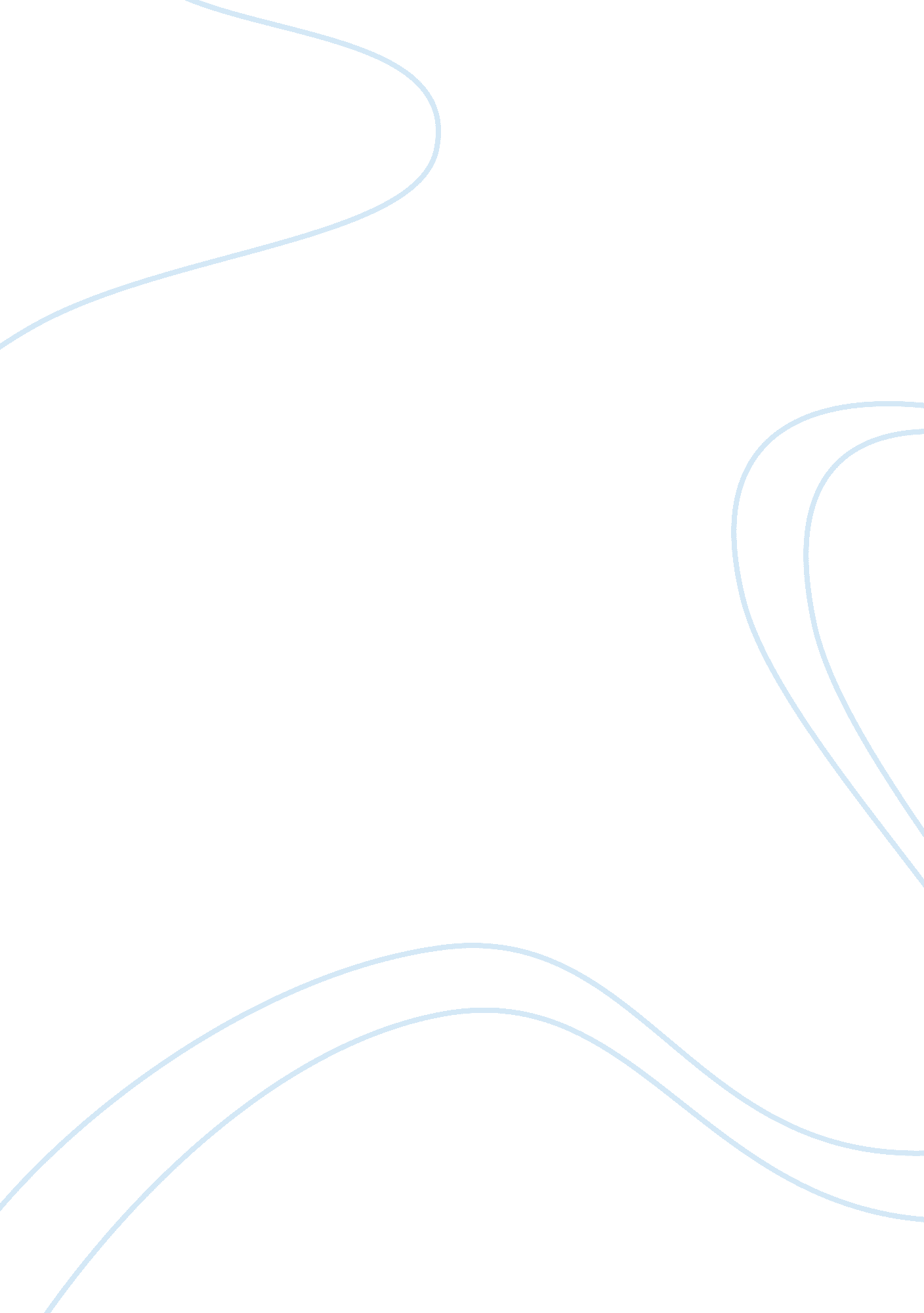 Inmate health careHealth & Medicine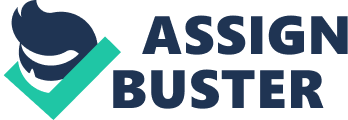 It is worth mentioning that the data relating to the contributory factors and the problems, which generate severe problems in the smooth functioning of the Inmate Health Care approach, has been collected. The data, which has been gathered from the use of secondary sources, presented the contributory factors including the impact of economic recession and excessive treatment costs that created problems in the effective functioning of the aforesaid approach. Apart from this, relevant data was also collected about the pervasiveness of varied chronic diseases that affect the healthcare of the inmates. The data revealed such chronic diseases to be sexually transmitted diseases (STDs), HIV, and AIDS among others. In addition, the turbulent financial conditions are also a major problem, which imposes an adverse impact on the system of offering effective care to the inmates. Justifiably, the collected or researched data revealed that the prisoners often cannot afford the treatment cost and thus get released without treatment (Miller, 2010). 
In relation to the above context, data has also been researched or collected about how the quality of inmate healthcare can be raised with the eradication of the above-discussed problems. In this similar context, the data showcased that the introduction of information and technology might enhance the quality of the inmate healthcare system by evading the underlying problems by a considerable level, thereby diminishing the involved operational costs. From the collected data, it has been quite evident that most of the prisons are unable to provide proper guidelines related to inmate healthcare, which also creates a problem in the stated approach. More importantly, data has also been collected about how to recognize the problems underlying the approach of the Inmate Healthcare system and also the suggested alternatives that can mitigate such problems and ultimately result in providing effective care to the inmates. It is strongly believed that the data collected from the review of varied secondary sources are quite reliable in nature, providing a comprehensive idea about the various problems persisting within the system and the necessary measures towards enhancing the quality of the same (Fichman, Kohli & Krishnan, 2011). 